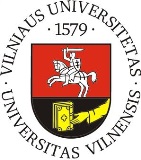 VILNIAUS UNIVERSITETASINFORMATIKOS INSTITUTASPROGRAMŲ SISTEMŲ KATEDRAPROGRAMŲ SISTEMŲ MAGISTRO BAIGIAMOJO DARBO STRUKTŪRA1. Darbo dalysTituliniame puslapyje rašomi (žr. 1 priedą):universiteto, fakulteto ir profilinės katedros pavadinimai;darbo tema lietuvių ir anglų kalbomis;darbo rūšis (t.y. magistro baigiamasis darbas);darbą atlikusiojo vardas ir pavardė (kursas ar grupės numeris nerašomi);darbo vadovo pareigos, mokslo laipsnis, vardas ir pavardė;recenzento pareigos, mokslo laipsnis, vardas ir pavardė;darbo parašymo vieta ir metai.Santraukose lietuvių ir anglų kalbomis glaustai aprašomas darbo turinys: pristatoma nagrinėta problema ir padarytos išvados. Santraukų gale nurodomi darbo raktiniai žodžiai. Santraukos lietuvių ir anglų kalbomis rašomos atskiruose puslapiuose. Kiekvienos jų apimtis – ne daugiau kaip 0,5 puslapio.Turinyje iš eilės nurodomi darbo dalių, pradedant įvadu ir baigiant priedais, pavadinimai ir puslapių, kuriais jie prasideda, numeriai (žr. 2 priedą). Pats turinys į šį sąrašą netraukiamas.Įvade aprašomi darbo tikslai ir uždaviniai, nurodomas temos aktualumas, aptariamos teorinės darbo prielaidos bei metodika, apibrėžiamas tiriamasis objektas, apibūdinami su tema susiję literatūros ar kitokie šaltiniai, temos analizės tvarka, darbo atlikimo aplinkybės, pateikiama žinių apie naudojamus instrumentus (programas ir kt.). Darbo įvadas neturi būti dėstymo santrauka. Įvado apimtis 3–4 puslapiai.Medžiagos darbo tema dėstymo skyriuose išsamiai pateikiamos nagrinėjamos temos detalės: pradiniai duomenys, jų analizės ir apdorojimo metodai, sprendimų įgyvendinimas, gautų rezultatų apibendrinimas. Šios dalies turinys labai priklauso nuo darbo temos. Tačiau visais atvejais joje turi būti tokio pobūdžio skyriai:literatūros ar kitokių šaltinių apžvalga. Čia reikėtų daugiau dėmesio skirti nuodugnesnėms tam tikros srities studijoms, akademiniams straipsniams, įvairių autorių nuomonių palyginimui;analitinė dalis. Šiame skyriuje, nagrinėjant pasirinktą temą ir sprendžiant iškeltas problemas, parenkami tyrimo metodai, kurie atitiktų ne tik temos pobūdį, bet ir objektyvias tyrėjų galimybes. Autorius turi atlikti pakankamai išsamią ir temos turinį atskleidžiančią savarankišką analizę;objekto projektavimas. Šiame skyriuje, integruojant teorines bei praktines žinias, aptariamos ir vertinamos galimos sprendimų alternatyvos, atskleidžiamas autoriaus siūlomas problemos sprendimo kelias, pateikiamas veiksmų planas ar bendrosios jų atlikimo gairės;objekto realizacija. Aprašoma objekto prototipo realizacija, jo savybės, pritaikymo praktikoje galimybės.verifikavimas ir vertinimas. Šiame skyriuje pateikiami argumentai parodantys pasiūlyto sprendimo korektiškumą ir efektyvumą.Skyriai gali turėti poskyrius ir smulkesnes sudėtines dalis, kaip punktus ir papunkčius.Rezultatų ir išvadų dalyje išdėstomi pagrindiniai darbo rezultatai (kažkas išanalizuota, kažkas sukurta, kažkas įdiegta), pateikiamos išvados (daromi nagrinėtų problemų sprendimo metodų palyginimai, siūlomos rekomendacijos, akcentuojamos naujovės).Šaltinių sąraše nurodoma panaudota literatūra, kitokie šaltiniai. Abėcėlės tvarka išdėstomi darbe panaudotų (cituotų, perfrazuotų ar bent paminėtų) mokslo leidinių, kitokių publikacijų bibliografiniai aprašai. Šaltinių sąrašas spausdinamas iš naujo puslapio. Aprašai pateikiami netransliteruoti.Sąvokų apibrėžimai ir santrumpų sąrašas sudaromas tada, kai darbo tekste vartojami specialūs paaiškinimo reikalaujantys terminai ir rečiau sutinkamos santrumpos.Prieduose gali būti pateikiama pagalbinė, ypač darbo autoriaus savarankiškai parengta, medžiaga. Savarankiški priedai gali būti pateikiami ir kompaktiniame diske. Priedai taip pat numeruojami ir vadinami. Darbo tekstas su priedais susiejamas nuorodomis.2. Bendrieji reikalavimai darbo tekstuiFormatas, tankis ir šriftas. Darbai rengiami kompiuteriu (28–32 eilutės puslapyje), spausdinama vienoje A4 formato balto lapo pusėje. Paliekamos paraštės. Viršuje ir apačioje turi būti po 2 cm, iš kairės – 3 cm, o iš dešinės – 1,5 cm. Spausdinama 12 punktų Palemono arba Times New Roman šriftu, nustačius 1,5 intervalą tarp eilučių. Pastraipos pradedamos su 1 cm įtrauka. Skirtingoms darbo dalims naudotini tokio dydžio ir stiliaus šriftai: pavadinimams – 14 pt pajuodintas; pagrindiniam tekstui – 12 pt normalus; šaltinių sąrašui, sąvokų apibrėžimams ir santrumpoms – 12 pt normalus; priedams – 10 pt normalus.Puslapių numeracija. Puslapiai žymimi arabiškais skaitmenimis apatiniame dešiniajame lapo kampe. Pirmasis puslapis (titulinis) nenumeruojamas.Darbo dalių numeracija, rašymo stilius. Skyriai dalijami į poskyrius, poskyriai į punktus, punktai į papunkčius. Visi jie numeruojami. Numeriai rašomi arabiškais skaitmenimis. Poskyrių numeriai susideda iš skyriaus numerio ir poskyrio eilės numerio tame skyriuje, punktų – iš skyriaus numerio, poskyrio numerio ir punkto eilės numerio tame poskyryje, papunkčių – iš skyriaus numerio, poskyrio numerio, punkto numerio ir papunkčio eilės numerio tame punkte. Skyriaus, poskyrio, punkto ir papunkčio numeriai vienas nuo kito skiriami taškais. Gale viso numerio taip pat turi būti taškas. Dėstymo dalies skyriai visada pradedami naujame puslapyje, o smulkesnėms dalims šis reikalavimas netaikomas.Medžiaga turi būti dėstoma aiškiai, pateikiant argumentus. Tekstas dėstomas trečiuoju asmeniu, t.y. rašoma ne „aš manau“, bet „autorius mano“, „autoriaus nuomone“. Reikėtų vengti informacijos nesuteikiančių frazių, pvz., „…kaip jau buvo minėta…“, „…kaip visiems žinoma…“ ir pan., vengti grožinės literatūros ar publicistinio stiliaus, gausių metaforų ar panašių meninės išraiškos priemonių.Įrišimas. Baigiamieji darbai pateikiami įrišti.Rašyba ir skyryba. Baigiamieji darbai turi atitikti dabartinės lietuvių kalbos rašybos ir skyrybos normas. Rekomenduojamas šaltinis: Lietuvių kalbos žinynas. Kaunas: Šviesa, 1998.Užsienietiški vardažodžiai rašomi originalo forma pagal Lietuvių kalbos komisijos nustatytas normas. Rekomenduojamas šaltinis: Lietuvių kalbos komisijos nutarimai / 3-sis pataisytas ir papildytas leidimas. Vilnius: Mokslo ir enciklopedijų leidybos institutas, 1998.Rusiškos pavardės rašomos lotyniškais rašmenimis be tėvavardžio.Citatos. Pažodinės citatos rašomos kabutėse. Kabutės turi būti lietuviško stiliaus: pvz., „kompiuteris“. Nelietuviškos citatos verčiamos į lietuvių kalbą; originalas gali būti dedamas išnašoje. Tekstai turi būti cituojami griežtai laikantis cituojamo šaltinio. Negalima taisyti netgi akivaizdžių cituojamo šaltinio korektūros klaidų. Cituojami šaltiniai nurodomi pačiame tekste, laužtiniuose skliaustuose, naudojant identifikatorių iš šaltinių sąrašo ir po kablelio puslapio numerį, pvz., [Cyr84, 109]. Visas cituojamo šaltinio bibliografinis aprašas pateikiamas literatūros sąraše.Išnašos. Išnašos skiriamos pastaboms. Jos numeruojamos per visą darbą ištisai. Spausdinamos 10 punktų šriftu, nustačius 1,5 intervalą tarp eilučių.Lentelės, paveikslai (iliustracijų, diagramų, schemų, grafikų atvaizdai vadintini paveikslais). Darbe lentelės ir paveikslai numeruojami iš eilės per visą darbą arabiškais skaitmenimis. Šalia rašomi jų pavadinimai. Lentelės pavadinimas rašomas virš jos 12 punktų dydžio šriftu (pvz.: 3 lentelė. Programinės įrangos reikalavimai); paveikslo pavadinimas rašomas jo apačioje 12 punktų dydžio šriftu (pvz.: 15 pav. Darbų atlikimo laiko grafikas). Lentelių ir paveikslų pavadinimai rašomi per vidurį ir jų gale taškas nededamas.Magistriniame darbe lentelių ir paveikslų neturėtų būti daugiau nei teksto; kur reikia, jie turi būti papildomai paaiškinti. Darbo tekste minint paveikslą ar lentelę, nurodomas jo numeris. Jei jie paimti iš kitų leidinių, nurodomas šaltinis, autorystė.3. Šaltinių bibliografinio aprašo taisyklėsDarbe panaudoti šaltiniai nurodomi pagal vieningas bibliografinio aprašo taisykles (LST ISO 690. Dokumentai. Bibliografinės nuorodos. Turinys, forma ir sandara). Sąraše šaltinių bibliografiniai aprašymai pateikiami abėcėlės tvarka. Sąraše šaltiniai nurodomi rūšiavimui tinkamais identifikatoriais, kurių pavidalas [AutMmR]. Jame rašoma:jeigu yra vienas šaltinio autorius, tai vietoje Aut rašomos pirmos trys autoriaus pavardės raidės (pirma didžioji, kitos dvi mažosios);jeigu yra du autoriai, tai Aut – pirmosios didžiosios autorių pavardžių raidės;jeigu yra trys autoriai, tai Aut – pirmosios didžiosios autorių pavardžių raidės;jeigu yra keturi ir daugiau autorių, tai Aut – pirmosios didžiosios trijų pirmųjų autorių pavardžių raidės ir simbolis +;Mm – tai metų užrašo du paskutiniai skaitmenys;R – tai raidė „a“, „b“, „c“ ir t.t. identifikatoriaus unikalumui gauti. Naudojama tik tada, kai AutMm dalis nėra unikali (žr. pavyzdį 3 priede).1 priedas. Darbo titulinio puslapio pavyzdysVILNIAUS UNIVERSITETASMATEMATIKOS IR INFORMATIKOS FAKULTETASPROGRAMŲ SISTEMŲ STUDIJŲ PROGRAMAProgramų sistemų kūrimo metodų tyrimasInvestigation Methods of Software Development  Mokslo tiriamas darbas (I/II/III) / Magistro baigiamojo darbo projektas / Magistro baigiamasis darbas(palikti vieną iš variantų)	Atliko:	Jonas Jonynas	(parašas)	Darbo vadovas:	prof. habil. dr. Petras Petrėnas	(parašas)	Recenzentas: 	doc. dr. Kazys Kaziūnas	(parašas)Vilnius – 20222 priedas. Darbo turinio pavyzdysTURINYSĮVADAS 	xx1. SKYRIAUS PAVADINIMAS 	xx1.1. Poskyrio pavadinimas 	xx1.2. Poskyrio pavadinimas 	xx1.3. Poskyrio pavadinimas 	xx2. SKYRIAUS PAVADINIMAS 	xx2.1. Poskyrio pavadinimas 	xx2.2. Poskyrio pavadinimas 	xx2.2.1. Punkto pavadinimas 	xx2.2.2. Punkto pavadinimas 	xx2.2.2.1. Papunkčio pavadinimas 	xx2.2.2.2. Papunkčio pavadinimas 	xx2.2.2.3. Papunkčio pavadinimas 	xx2.2.3. Punkto pavadinimas 	xx2.3. Poskyrio pavadinimas 	xx3. SKYRIAUS PAVADINIMAS 	xx3.1. Poskyrio pavadinimas 	xx3.2. Poskyrio pavadinimas 	xx3.2.1. Punkto pavadinimas 	xx3.2.2. Punkto pavadinimas 	xxREZULTATAI IR IŠVADOS 	xxŠALTINIAI 	xxSĄVOKŲ APIBRĖŽIMAI 	xxSANTRUMPOS 	xxPRIEDAI 	xx1 priedas. Priedo pavadinimas 	xx2 priedas. Priedo pavadinimas 	xx3 priedas. Priedo pavadinimas 	xxPastebėkite, kad skyriaus, poskyrio, punkto ar papunkčio numerio gale turi būti taškas, o jų pavadinimai pradedami didžiąja raide. Pavadinimo gale taškas nededamas.3 priedas. Šaltinių sąrašo pavyzdysŠALTINIAI[BDR97]	A.Basalykas, V.Diciunas, and S.Raudys. On Expected probability of misclassification of zero empirical error classifier. Informatica, 8(2), 1997, pp.310-311.[Chu99]	M. Church. Microsoft Exchange: Creating Classroom Collaboration in Lemon Grove School District. Microsoft K-12 Connection. [žiūrėta 2007-04-15]. Prieiga per internetą: <http://www.microsoft.come/education/k12/articles/ccapr99.htm>[Cyr84]	V.Cyras. An approach to the development of software packages. In: Methods of Problem Solving in Mathematical Physics and Software, Moscow University Press, Moscow, 1984, pp.108-110.[Hum98]	Watts S. Humphrey. Introduction to the Personal Software Process SM. Addison-Wesley, 1998, 278 pages.[Nor96a]	S.Norgėla. Teiginių skaičiavimas. Knygoje: R.Lassaigne, M. de Rougemont. Logika ir informatikos pagrindai. Žodynas, Vilnius, 1996, p.226-231.[Nor96b]	S.Norgėla. Logikos algebros funkcijos. Knygoje: R.Lassaigne, M. de Rougemont. Logika ir informatikos pagrindai. Žodynas, Vilnius, 1996, p.232-242.[STSC00]	Software Technology Support Center. Guidelines for Successful Acquisition and Management of Software Intensive Systems, Version 3.0, May 2000. [žiūrėta 2007-04-15]. Prieiga per internetą: <http://www.stsc.hill.af.mil/resources/tech_docs/gsam3.html>[TG97]	V.Tumasonis, G. Grigas. Vienakalbės lietuviškos kompiuterio klaviatūros projektas. Vartiklis, N 17, [žiūrėta 2007-04-15]. Prieiga per internetą: <http://www.elnet.lt/vartiklis/recenc/proj3.htm>Pastebėkite, kad šaltiniai išdėstyti jiems suteiktų identifikatorių abėcėlės tvarka, o identifikatoriai atspausdinti eilučių pradžiose tik jiems skirtose pozicijose.Eil. nr.Darbo dalies pavadinimasPastabos1.Titulinis puslapisŽr. 1 priedą.2.Padėkos asmenims ir/ar organizacijomsNenumeruojama dalis, nebūtina dalis, atskirame puslapyje.3.Santrauka lietuvių kalbaNenumeruojama dalis, ne ilgesnė kaip 0,5 psl., atskirame puslapyje.4.Santrauka anglų kalba(Summary)Nenumeruojama dalis, ne ilgesnė kaip 0,5 psl., atskirame puslapyje.5.TurinysNenumeruojama dalis, pavyzdį žr. 2 priede.6.ĮvadasNenumeruojama dalis.7.Medžiagos darbo tema dėstymo skyriaiNumeruojami skyriai, poskyriai, punktai, papunkčiai.8.Rezultatai ir išvadosNenumeruojama dalis. Rezultatus ir išvadas rekomenduojama pateikti atskiruose poskyriuose ar skyriuose.9.ŠaltiniaiNenumeruojama dalis10.Sąvokų apibrėžimaiNenumeruojama, nebūtina dalis.11.SantrumposNenumeruojama, nebūtina dalis.12.PriedaiNenumeruojama, nebūtina dalis. Joje atskiri priedai numeruojami ir jiems duodami pavadinimai.